Общество с ограниченной ответственностью «Строительная Компания «Гидрокор»Действующий член СРО А «Объединение проектировщиков»Заказчик: ООО «ПРОФСПЕЦТРАНС»	Объект: «Реконструкция полигона ТБО в районе д.Калитино Волосовского района Ленинградской области с подъездной дорогой»	Адрес:	Ленинградская область, Волосовский район, Калитинское сельское  поселение, в районе д.Калитино, кадастровый номер 47:22:0645001:1		Российская Федерация, Ленинградская область, Волосовский муниципальный район, кадастровый номер 47:22:0645001:98		Российская Федерация, Ленинградская область, Волосовский муниципальный район, кадастровый номер 47:22:0645001:99Проектная документация Раздел 5 «Сведения об инженерном оборудовании, о сетях инженерно-технического обеспечения, перечень инженерно-технических мероприятий, содержание технологических решений» Подраздел в) Система водоотведения. 132/18-02-ИОС3Том 5.3Санкт-Петербург2019Общество с ограниченной ответственностью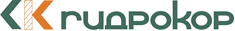  «Строительная Компания «Гидрокор»Заказчик: ООО «ПРОФСПЕЦТРАНС»	Объект: «Реконструкция полигона ТБО в районе д.Калитино Волосовского района Ленинградской области с подъездной дорогой»	Адрес:	Ленинградская область, Волосовский район, Калитинское сельское  поселение, в районе д.Калитино, кадастровый номер 47:22:0645001:1		Российская Федерация, Ленинградская область, Волосовский муниципальный район, кадастровый номер 47:22:0645001:98		Российская Федерация, Ленинградская область, Волосовский муниципальный район, кадастровый номер 47:22:0645001:99Проектная документация Раздел 5 «Сведения об инженерном оборудовании, о сетях инженерно-технического обеспечения, перечень инженерно-технических мероприятий, содержание технологических решений» Подраздел в) Система водоотведения. 132/18-02-ИОС3Том 5.3  Генеральный директор                                                        О. И. Гладштейн  Главный инженер проекта                                                  С.П. МуравьеваСанкт-Петербург2019Содержание томаСостав проектной документации и инженерных изысканийСодержание1. Состав исполнителейЗапись главного инженера проекта о соответствии проекта нормативным документамПроектная документация разработана в соответствии с градостроительным планом земельного участка, заданием на проектирование, градостроительным регламентом, техническими регламентами, в том числе устанавливающими требования по обеспечению безопасной эксплуатации зданий, строений, сооружений и безопасного использования прилегающих к ним территорий, и с соблюдением технических условий.Главный инженер проекта	______________		Общая частьОснованием для разработки проектной документации является Договор на выполнение проектных работ №132/18 от 16 апреля 2018 года между ООО “ПРОФСПЕЦТРАНС” и ООО «СК «Гидрокор».Наименование объекта: «Реконструкция полигона ТКО Волосовского района Ленинградской области».Местонахождение объекта: Россия, Ленинградская область, Волосовский район, Калитинское сельское поселение, возле дер. Калитино, участки с кадастровыми номерами 47:22:0645001:1, 47:22:0645001:98, 47:22:0645001:99.4. Исходные данныеНастоящая проектная документация выполнена на основании:Задания на проектирование Материалов технологической части проектаМатериалов раздела «Схема планировочной организации земельного участка»Материалов инженерно-геодезических, инженерно-геологических и инженерно     гидрометеорологических изысканий.СП 30.13330.2016 «Внутренний водопровод и канализация зданий»; Актуализированная редакция СНиП 2.04.01-85*СП 31.13330.2012 «Водоснабжение. Наружные сети и сооружения». Актуализированная редакция СНиП 2.04.02-84*СП 32.13330.2012 «Канализация. Наружные сети и сооружения». Актуализированная редакция СНиП 2.04.03-85*СП 118.13330.2012*  «Общественные здания и сооружения». Актуализированная редакция СНиП 31-06-2009, М. 2014«Инструкция по проектированию, эксплуатации и рекультивации полигонов для твердых бытовых отходов». Министерство строительства РФ, 1996г.ФЕДЕРАЛЬНЫЙ ЗАКОН № 123-ФЗ от 22 июля 2008 года «Технический регламент о требованиях пожарной безопасности».СНиП 21-01-97* «Пожарная безопасность зданий и сооружений»СП 10.13130.2009 «Системы противопожарной защиты. Внутренний противопожарный водопровод»;СП 8.13130.2009 «Системы противопожарной защиты. Источники наружного противопожарного водоснабжения». «Положение о составе разделов проектной документации и требованиях к их содержанию» утверждённого постановлением Правительства РФ от 16.02.2008 №87ГОСТ Р  21.1101-2013. Основные требования к проектной и рабочей документацииФГУП «НИИ ВОДГЕО» «Рекомендации по расчету систем сбора, отведения и очистки поверхностного стока с селитебных территорий, площадок предприятий и определению условий выпуска его в водные объекты. Дополнение к СП32.13330.2012.  Канализация. Наружные сети и сооружения», М. 2014Приказ Министерства строительства и жилищно-коммунального хозяйства РФ от 17 октября 2014 г. № 639/пр «Об утверждении Методических указаний по расчету объема принятых (отведенных) поверхностных сточных вод»а)  Сведения о существующих и проектируемых системах канализации, водоотведения и станциях очистки сточных водСуществующие сети канализации в близи проектируемого объекта отсутствуют.Вода питьевого качества поставляется в цистернах по договору со  специализированной организацией ООО «Эко Сервис» на площадку полигона и перекачивается в баки запаса воды 2 шт. емкостью по 5,0 м3 , расположенные в АБК в специальном помещении. Емкость баков запаса воды обеспечивает потребность  в воде в течение 3-х суток на хоз-питьевые нужды. Из бака запаса воды вода перекачивается в систему внутреннего питьевого водопровода холодной воды при помощи комплектной насосной установки и к электроводонагревателям для приготовления горячей воды. Основные показатели по системам внутреннего водопровода и канализации АБК приведены в таблицах 2, 3. Характеристику установленного оборудования, планы АБК с сетями водопровода и канализации см. паспорт АБК.		В соответствии с паспортом АБК из здания предусматриваются 3 выпуска бытовой канализации К1-1, К1-2, К1-3 диаметром 100 каждый.  По проектируемой сети наружной бытовой канализации сточные воды поступают в накопительный резервуар емкостью 18 м3 фирмы «АКВАТЕХ», откуда вывозятся по договору специализированной организацией. 	Сети бытовой канализации запроектированы из полипропиленовых двухслойных гофрированных труб Ø225/200мм  с классом жесткости SN10, из труб ПЭ100 SDR17.0 DN225х13,4, в футляре из труб ПЭ100 SDR17.0 DN500х26,7 и чугунных труб ВЧШГ Ø 100мм. Проектируемые канализационные колодцы на сети хозяйственно-бытовой канализации в проектной документации предусмотрены из ж.б. элементов с устройством дополнительной футеровки.В систему ливневой канализации К2 через локальные очистные сооружения производительностью 10,0л/c с обводной линией и далее в пруд-регулятор общим  объемом 3874,90 м3/год поступает:- поверхностный сток с территории административно-хозяйственной зоны отводится через проектируемые дождеприемные колодцы Д2-Д4- поверхностный сток  с проезжей части дамб и откосов террикона, стекающий в лоток типа ЛК 300.60.90-4 (кольцевой канал), расположенный по периметру совмещенного участка складирования на поверхности ограждающей дамбы;Выще указанные поверхностные сточные воды поступают на проектируемые комплексные локальные очистные сооружения с встроенным пескоотделителем и маслоотделителем. После очистных сооружений очищенные сточные воды отводятся в пруд-регулятор.Очищенные поверхностные сточные воды из пруда регулятора используются:- в летний период на полив территории административно-хозяйственной зоны; - в пожароопасный (летний) период на увлажнение отходов;- на производственные нуды.    Полигон работает в 1 смену. Сети ливневой канализации запроектированы из полипропиленовых двухслойных гофрированных труб ПП Ø250мм с классом жесткости SN10, труб ПП Ø160  и ПП Ø225 с классом жесткости SN8. Проектируемые дождеприемные колодцы и смотровые колодцы Д1-Д4 с отстойной частью на сети ливневой канализации в проектной документации предусмотрены из ж.б. элементов с устройством дополнительной футеровки.                  Водопотребление административно-бытового комплекса АБК осуществляется привозной водой. Техническая возможность обеспечения подачи воды питьевого качества  у специализированной организации ООО «Эко Сервис».	В процессе работы реконструируемого полигона ТКО будут образовываться следующие виды сточных вод:Бытовые сточные водыПоверхностные сточные воды (дождевые и талые, инфильтрат)Производственные сточные воды (фильтрат), от мытья площадки выгрузки ТБО, поверхности оборудования, полов сортировочных кабин.	Вопросы образования, количественные и качественные характеристики фильтрата и его утилизация рассматриваются в разделе «Технологические решения».Отведение производственных сточных вод К3 фильтрат, от мытья площадки выгрузки ТБО осуществляется в проектируемый резервуар емкостью 15 м3. В днищах карт устраивается дренаж для сбора фильтрата по которой так же фильтрат поступает в резервуар емкостью 15 м3.Дренажная канализация запроектирована из труб из перфорированных двухслойных гофрированных труб (типа «Перфокор по ТУ2248-004-73011750-2016) с полной перфорацией (тип IV), классом жесткости SN8 и наружным диаметром 200мм,      Трубы транспортировки фильтрата от дренажных линий до колодца контроля фильтрата выполняются из двухслойных гофрированных труб (типа «Корсис» по ТУ2248-031-73011750-2014) наружным диаметром 200 мм без перфорации см. раздел Для мытья полов и оборудования вода подается из проектируемого пруда-регулятора.Полы приемной площадки, сортировочных кабин, всё оборудование и конструкции, соприкасающиеся с ТКО в процессе переработки должны промываться технической водой не реже 1 раза в месяц, в теплое время года.    Отведение производственных сточных вод  К3 от мытья площадки выгрузки ТБО 1,25м3 осуществляется через проектируемый канализационный колодец с дождеприемной решеткой без отстойной части №1. Выше указанные производственные сточные воды сбрасываются в проектируемую производственную канализацию К3 из труб ПП Ø225мм с классом жесткости SN10 с дальнейшим сбросом в проектируемый резервуар для сбора фильтрата емкостью 15 м3.б)  Обоснование  принятых систем сбора и отвода сточных вод, объема сточных вод, концентраций их загрязнений, способов предварительной очистки, применяемых реагентов, оборудования и аппаратурыОсновные технические решенияВ настоящей проектной документации предусмотрено устройство следующих систем и сооружений водоснабжения:- К1-  канализация бытовая;- К2-  канализация дождевая;- К3-  канализация производственная;Канализация бытовая К1Отведение хозяйственно-бытовых сточных вод от административно-бытового комплекса АБК осуществляется по трем проектируемым выпускам К1-1 ,К1-2, К1-3, из труб ВЧШГ Ø100мм в проектируемую сеть канализации из труб ПП Ø225мм, с дальнейшим сбросом в проектируемую накопительную емкость АКВАТЕХ НЕ-18м3.Участок хоз.-бытовой канализации от кол.№4 до кол.№5 под проезжей  частью запроектирован из труб ПЭ100 SDR17.0 DN225х13,4, в футляре из труб ПЭ100 SDR17.0 DN500х26,7.Выше указанные хоз.-бытовые  сточные воды вывозятся спец. транспортом по договору со специализированной организацией.Сведения о численности основного производственного в таблице №1 Режим работы полигона – 365 дней в году, посменный (смена 12 часов/сутки через сутки). Таблица №1Исходя из 40 часовой недели при круглогодичном режиме работы 365 дней в году для работы необходимо наличие двух бригад задействованных в основном производстве. Баланс водопотребления и водоотведения (вода питьевая, бытовые сточные воды)Таблица №2Итого расход на хозяйственно-питьевые нужды проектируемого объекта:G = 2,60м3/сут; 0,43 м3/ч; 0,12л/cОпределение расчетных расходов поверхностных сточных вод с территории объекта «Реконструкция полигона ТКО Волосовского района Ленинградской области».Технико-экономические показатели земельного участка Таблица№3   В пруд-регулятор с территории полигона ТБО в Волосовском районе    будут поступать поверхностные сточные воды.Расходы дождевых и талых вод, поступающих в систему дождевой  канализации, приведены в    таблице №4.       Расчет объемов среднегодового стока выполнен по Методическим указаниям, утвержденным Приказом Министерства строительства и жилищно-коммунального хозяйства №639/пр. Расчет количественных показателей дождевого и талого стока выполнен в соответствии с СП 32.13330.2012 и с «Рекомендациями по расчету систем сбора, отведения и очистки поверхностного стока с селитебных территорий, площадок предприятий и определению условий выпуска его в водные объекты» ФГУП «НИИ ВОДГЕО» (Москва, 2014 г.)Определение расчетного расхода дождевых сточных вод для гидравлического расчета коллектора (по СП 32.13330.2012)Площадь территории полигона, с которой поверхностные сточные воды поступают в пруд-регулятор, составляет 61406,0м2 в том числе площадь водонепроницаемых поверхностей 1525,0м2, площадь грунтовых покрытий 1004,0 м2  площадь застройки 716,0м2; газонов (озеленения) 10682,0м2, площадь карт складирования 46586,0м2 , остальная территория занята картами полигона, для которых запроектирована система сбора и отведения фильтрата. Таким образом, по водоотводным лоткам общей протяженностью 1070,0м в систему ливневой канализации К2 через локальные очистные сооружения с обводной линией производительностью 10,0л/c и далее в пруд-регулятор общим  объемом 3874,90м3/год поступает:- поверхностный сток с территории административно-хозяйственной зоны отводится через проектируемые дождеприемные колодцы Д2-Д4- поверхностный сток  с проезжей части дамб и откосов террикона, стекающий в лоток типа ЛК 300.60.90-4 (кольцевой канал), расположенный по периметру совмещенного участка складирования на поверхности ограждающей дамбы;Выще указанные поверхностные сточные воды поступают на проектируемые комплексные локальные очистные сооружения «АКВАТЕХ ЛОС» производительность 10,0л/c с обводной линией, распределительным колодцем Ø1,2м фирмы «АКВАТЕХ» , встроенным пескоотделителем и маслоотделителем. После очистных сооружений очищенные сточные воды отводятся в пруд-регулятор.Принцип работы распределительного колодца  перед локальными очистными сооружениями с обводной линией  заключается в том, первые и наиболее загрязненные стоки, соответствующие расчетному слою осадков до 5,0мм поступая в колодец отводятся на очистные сооружения. При увеличении интенсивности дождя отводная труба начинает работать полным сечением в напорном режиме и происходит естественное наполнение колодца водой. В результате, условно чистая вода отводится по обводной линии.Загрязненные поверхностные сточные воды на ЛОС поступают с территории административно-хозяйственной зоны и площади проезжей части по дамбамКонцентрация загрязнений в стоке до и после очистки представлена в таблице №4.Таблица №4Концентрации загрязнений до очистки приняты на основании ВСН 01-89 (Предприятия по обслуживанию автомобилей)Концентрации загрязняющих веществ поверхностных дождевых стоков не превышают нормативных показателей для их сброса в проетируемый пруд-регулятор.Водный баланс       Максимальное количество сточных поверхностных вод в сутки 404,184 м3/сут.Требуемое  количество воды на полив дорог и газонов 32,66 м3/сутТребуемое количество воды на увлажнение отходов 217,0 м3/месВ роли аккумулирующей емкости в нашем случае выступает пруд-регулятор площадью 628,0м2, его рабочее состояние – наполнеие 80%, свободный аккумулирующий объем для приема поверхностных стоков составляет 743,10 м3Определяем объем очищенных вод при полном заполнении пруда-регулятора:        V3=773,82 - 30,76=743,10 м3Сети ливневой канализации запроектированы из полипропиленовых двухслойных гофрированных труб ПП Ø250мм жесткости SN10, труб ПП Ø160  и ПП Ø225 с классом жесткости SN8. Проектируемые дождеприемные колодцы Д1-Д4 с отстойной частью и смотровые канализационные колодцы на сети ливневой канализации в проектной документации предусмотрены из ж.б. элементов с устройством дополнительной футеровки.Канализация производственная К3Отведение производственных сточных вод  К3 от мытья площадки выгрузки ТБО 1,25м3 осуществляется через проектируемый канализационный колодец с дождеприемной решеткой без отстойной части №1. Выше указанные производственные сточные воды сбрасываются в проектируемую производственную канализацию К3 из труб ПП Ø225мм с классом жесткости SN10 с дальнейшим сбросом в проектируемый резервуар для сбора фильтрата емкостью 15 м3.в)  Обоснование принятого порядка сбора, утилизации и захоронения отходов – для объектов производственного назначения              Для сбора собственных отходов, образующихся в период строительства и эксплуатации объекта, организованы места временного хранения. Для мусора от бытовых помещений и твердых коммунальных отходов (смет с территории) выделена площадка с твердым покрытием, на которой установлен металлический контейнер с крышкой. Данная информация указана в разделе 132/18-02-ПМООС.ПР  Раздел 8 «Перечень мероприятий по охране окружающей среды».г)  Описание и обоснование схемы прокладки канализационных трубопроводов, описание участков прокладки напорных трубопроводов (при наличии), условия их прокладки, оборудование, сведения о материале трубопроводов и колодцев, способы их защиты от агрессивного воздействия грунтов и грунтовых водПрокладка сетей бытовой канализации К1 предусматривается из полипропиленовых двухслойных гофрированных труб ПП Ø225мм  с классом жесткости SN10 и чугунных труб ВЧШГ Ø 100мм. Участок хоз.-бытовой канализации от кол.№4 до кол.№5 под проезжей  частью запроектирован из труб ПЭ100 SDR17.0 DN225х13,4, в футляре из труб ПЭ100 SDR17.0 DN500х26,7.Прокладка сетей ливневой канализации К2 предусматривается из полипропиленовых двухслойных гофрированных труб ПП Ø250с классом жесткости SN10,  труб  ПП Ø160  и ПП Ø225 с классом жесткости SN8 (на проектируемой обводной лии в газоне). В данной проектной документации на выпуске в проектируемый пруд-регулятор предусмотрено устройство локальных очистных сооружений производительностью 10,0л/c c обводной линией.  Выше указанные ЛОС и распределительный колодец, расположенный перед проектируемыми очистными сооружениями РК изготовлены из стеклопластика. Сети производственной канализации К3 запроектированы из труб ПП Ø225мм  с классом жесткости SN10.Проектируемые канализационные колодцы на сети хозяйственно-бытовой К1, ливневой К2  и производственной канализации К3 в проектной документации предусмотрены из ж.б. элементов с устройством дополнительной футеровки.Для установки проектируемых локальных очистных сооружений в проектной документации предусмотрена щебеночное основание под бетонную плиту h=0,2м, песчаное основание под саму очитную установку h=0,2м и обратная засыпка ЛОС до верха котлована с послойным трамбованием песка.Глубина прокладки сети канализации 1,2-1,5 м. В основании трубопровода предусматривается песчаная подготовка толщиной 200 мм. Обратную засыпку трубопровода следует выполнять непучинистым грунтом без крупных включений с тщательным послойным уплотнением, коэффициент уплотнения – не менее 0.95. Уплотнение обратной засыпки до 500 мм над верхом трубы производить ручными трамбовками. При производстве работ по укладке труб должны быть предусмотрены мероприятия по понижению уровня грунтовых вод и крепление стенок траншеи.Выше указанные материалы труб, ЛОС и канализационных колодцев обеспечивают герметичность к проникновению подземных грунтовых вод, и надежную устойчивость к агрессивным грунтовым водам.д) Решения в отношении ливневой канализации и расчетного объема дождевых стоковОпределение среднегодовых объемов поверхностных сточных вод (по Методике, утвержденной Минстроем РФ)            таблица №5Определяем общий средний коэффициент стока:Ψmid=Σ Ψiд х Fi / F=0,95х0,2241+0,2х0,1+0,1х5,73/6,054=0,2129+0,020+0,573/6,054=0,13Определяем среднегодовой объем дождевых вод  WдWд=10 х hд х Ψд х F==10х423х0,7х0,2241+10х423х0,2х0,1+10х423х0,1х5,73=663,56+84,60+2423,79=3171,95м3/годОпределяем среднегодовой объем талых вод  WтWт=10 х hт х Ψт х F = 10 х 202,0 х 0,5х 6,054=611,45м3/годОпределяем общий годовой объем поливомоечных вод WмWм=10хmхk хΨм хFм=10х0,4х150х0,1525=91,50 м3/годОпределяем общий среднегодовой объем поверхностных сточных водWг= Wд + Wт+ Wм= 3171,95+611,45+91,50 =3874,90 м3/годОпределяем среднесуточный объем поверхностных водWсут.= 3874,90 /365=10,62м3/сутОпределяем максимальный суточный объем дождевых вод с 10% обеспеченностью в летний период  Wд.сут.макс.Wд сут.макс.=(10 х hд х Ψд х F)+ Wд х0,1==(10х49х0,7х0,2241+10х49х0,2х0,1+10х49х0,1х5,73)+ 367,44х0,1=404,184м3где hд =49,0мм  максимальный слой отводимого дождевого стока в сутки в летний период с 10% обеспеченностьюОпределяем расчетный объем дождевых поверхностных сточных вод при отведении на очисткуПоверхностные сточные воды с крыш зданий и озеленения являются условно     чистымиWоч=10 х hа х Ψmid х F=10х8,0х0,95х0,1525=11,59 м3,где F =0,1525га – площадь стока с твердых покрытий hа=8,0мм – максимальный слой осадков за дождь, сток от которого подвергается очистке см. п.7.3.4.СП 32.13330.2012Ψmid=0,95 – коэффициент для водонепроницаемых поверхностей см. таблица 14 СП 32.13330.2012Определяем расчетный объем дождевых поверхностных сточных вод в л/c со всей территории объекта Qr,Qcal                 2.  Расчет расходов дождевых вод в коллекторах дождевой канализации на   территории.                  Определение расчетных расходов дождевых вод выполнено согласно п. 7.4 СП 32.13330.2012 2.1  Расчет расходов дождевых вод в коллекторах дождевой канализации на территории                   участков, отводимых в постоянное пользование:  Параметр А А=q20 х20n(1+lg P/lg mr)у= 60х200,62(1+lg0,8/lg120)1,33=361,0,  где -Интенсивность дождя для данной местности продолжительностью 20 мин.(черт.1, географический регион)  q20, л/с на 1га =60- Показатель степени (табл.9) n=0,62 - Среднее количество дождей за год mr=120                 - Период однократного превышения расчётной интенсивности дождя (п. 7.4.3 Табл.10) Р=1                  - Показатель степени (Табл.9) y=1,33- Длина расчётных участков коллектора   Расчётная продолжительность протекания вод по поверхности и трубам tr принята 5 мин- Среднее значение коэфф. Стока Zmid=0,049Ψmid= Zmid х А0,2 х tr0,1-0,2n=0,139х3610.2 х50,1-0,2n=0,13Qr= Ψmid х А х F/ trn=38,40 л/сQcal= Qr х β=29,20 л/сβ – 0,75 коэффициент, учитывающий заполнение свободной емкости сети в момент возникновения напорного режима, принят равным   в соответствии с табл. 8 СП 32.13330.2012таблица №6Определяем расчетный объем дождевых поверхностных сточных вод в л/c при отведении на очистку QочQоч=К1х Qcal =0,26х28,5=7,41л/c,где Qcal – расчетный расход в коллекторе дождевой канализации перед разделительным колодцем. К1- коэффициент, учитывающий изменение параметров стока при уменьшении значения Р принятом при гидравлическом расчете сети. см. таблица 15 «Рекомендации по расчету систем сбора, отведения и очистки поверхностного стока селибетных территорий, площадок предприятий и определения условий выпуска его в водные объекты» Москва 20015  Для очистки поверхностных сточных вод поступающих с территории проектируемого объекта необходимы локальные очистные сооружения с обводной линией производительностью 10,0л/cПринцип работы распределительного колодца  перед локальными очистными сооружениями с обводной линией  заключается в том, первые и наиболее загрязненные стоки, соответствующие расчетному слою осадков до 5,0мм поступая в колодец отводятся на очистные сооружения. При увеличении интенсивности дождя отводная труба начинает работать полным сечением в напорном режиме и происходит естественное наполнение колодца водой. В результате, условно чистая вода отводится по обводной линии.Загрязненные поверхностные сточные воды на ЛОС поступают с территории административно-хозяйственной зоны и площади проезжей части по дамбаме) Решения по сбору и отводу дренажных вод.Решения по сбору и отводу дренажных вод указаны в  разделе 81/ОФ/03-19-ИОС7.Раздел 5. “ Сведения об инженерном оборудовании, о сетях инженерно-технического обеспечения, перечень инженерно-технических мероприятий, содержание технологических решений”. Подраздел Ж. “Технологические решения”.   Образование фильтрата указано в п. 5.3  раздела 81/ОФ/03-19-ИОС7.           Наибольшее количество фильтрата следует ожидать в первый год поступления отходов на полигон, т. к. в этот период водоаккомулирующая емкость отходов минимальная, мощность их слоя небольшая, а для приема отходов открыта максимальная площадь карт-по контуру гребней дамб. Далее по мере роста террикона выше гребня дамб, открытая для проникновения осадков поверхность отходов сокращается, т.к. в соответствии с требованиями «Инструкции по проектированию, эксплуатации и рекультивации полигонов для твердых бытовых отходов» откосы отвала отходов должны изолироваться от внешнего поступления влаги слоем окончательной изоляции с покрытием растительным грунтом и посевом трав. Площадь открытых карт при этом сокращается.    Расчет количества фильтрата (см. раздел проектной документации 81/ОФ/03-19-ИОС7 Подраздел ж) Технологические решения ).    Выполненный водобалансовый расчет показал, что в целом при равномерной загрузке в первый год эксплуатации переувлажнения отходов в средний по водности год, не будет, а также, очевидно не будет существовать постоянный горизонт фильтрата. Годовая масса ТКО – 94 тыс.т. полностью поглощаются выпадающие на её поверхность атмосферные осадки.ПриложенияЛист регистрации измененийИзм.№ док.ПодписьДатаОбозначениеНаименованиеСтр.Примечание132/18-02-ИОС3 .ССодержание тома3132/18-02-СПСостав проекта4132/18-02-ИОС3.ТЧТекстовая часть5132/18-02-ИОС3.ГЧГрафическая часть6Лист 1План сетей водоснабжения и водоотведения (М 1:500)№ томаОбозначение(шифр)Обозначение(шифр)Наименование документа	Примечание	1132/18-02-ПЗ132/18-02-ПЗРаздел 1. Пояснительная записка.2132/18-02-ПЗУ132/18-02-ПЗУРаздел 2. Схема планировочной организации земельного участка.3132/18-02-АР132/18-02-АРРаздел 3. Архитектурные решения.4.1132/18-02-КР.ТЧ132/18-02-КР.ТЧРаздел 4. Конструктивные и объемно-планировочные решения. Текстовая часть4.2132/18-02-КР.ГЧ132/18-02-КР.ГЧРаздел 4. Конструктивные и объемно-планировочные решения.Графическая частьРаздел 5.Сведения об инженерном оборудовании, о сетях иженерно-тех .обеспечения, перечень инженерно-тех. мероприятий, содержание технологических решений5.1132/18-02-ИОС1132/18-02-ИОС1Подраздел а) Система электроснабжения. 5.2132/18-02-ИОС2132/18-02-ИОС2Подраздел б) Система водоснабжения. 5.3132/18-02-ИОС3132/18-02-ИОС3Подраздел в) Система водоотведения. 5.4132/18-02-ИОС4132/18-02-ИОС4Подраздел г) Отопление, вентиляция и кондиционирование воздуха, тепловые сети. 5.5132/18-02-ИОС5132/18-02-ИОС5Подраздел д) Сети связи. 5.7132/18-02-ИОС7132/18-02-ИОС7Подраздел ж) Технологические решения.6132/18-02-ПОС132/18-02-ПОСРаздел 6. Проект организации строительства.8.1132/18-02-ПМООС.ТЧ132/18-02-ПМООС.ТЧРаздел 8. Перечень мероприятий по охране окружающей среды. Текстовая часть8.2132/18-02-ПМООС.ПР132/18-02-ПМООС.ПРРаздел 8. Перечень мероприятий по охране окружающей среды. Приложения.9132/18-02-ПБ132/18-02-ПБРаздел 9. Мероприятия по обеспечению пожарной безопасности. 10132/18-02-ЭЭ132/18-02-ЭЭРаздел 10.1 Мероприятия по обеспечению соблюдения требований энергетической эффективности и требований оснащенности зданий, строений и сооружений приборами учета используемых энергетических ресурсов 11132/18-02-СМ132/18-02-СМРаздел 11. Смета на строительство объекта капитального строительства11.1132/18-02-ОБЭ132/18-02-ОБЭРаздел 11.1 Требования к обеспечению безопасной эксплуатации объекта капитального строительстваИнженерные изысканияИнженерные изысканияИнженерные изысканияИнженерные изысканияИнженерные изысканияШифрШифр13-18/04-18-ИГДИТех. отчет по инженерно-геодезическим изысканиямШифрШифр13-18/04-18-ИГИТех. отчет по инженерно-геологическим изысканиям ШифрШифр13-18/04-18-ИГМИТех. отчет по инженерно-гидрометеорологическимизысканиямШифрШифр13-18/04-18-ИЭИТех. отчёт по инженерно-экологическим изысканиям№НаименованиеСтр.1Состав исполнителей62Запись главного инженера проекта о соответствии проекта нормативным документам73Общая часть 84Исходные данные8-9а)Сведения о существующих и проектируемых системах канализации, водоотведения и станциях очистки сточных вод9-11б)Обоснование  принятых систем сбора и отвода сточных вод, объема сточных вод, концентраций их загрязнений, способов предварительной очистки, применяемых реагентов, оборудования и аппаратуры11-17в)Обоснование принятого порядка сбора, утилизации и захоронения отходов – для объектов производственного назначения17г)Описание и обоснование схемы прокладки канализационных трубопроводов, описание участков прокладки напорных трубопроводов (при наличии), условия их прокладки, оборудование, сведения о материале трубопроводов и колодцев, способы их защиты от агрессивного воздействия грунтов и грунтовых вод17-18д)Решения в отношении ливневой канализации и расчетного объема дождевых стоков19-24е)Решения по сбору и отводу дренажных вод24-25ПриложенияАСРО № БЛист регистрации измененийДолжностьФ.И.О.ПодписьГлавный инженер проектаМуравьева С.П.Главный специалистН. контр.Маслова Е.Н.№№п/пПрофессияГруппапроизв.процессаКол-восмен в суткиКоличество людейКоличество людей№№п/пПрофессияГруппапроизв.процессаКол-восмен в суткив сменувсегоИнженерно-технический персонал (ИТР)Инженерно-технический персонал (ИТР)Инженерно-технический персонал (ИТР)Инженерно-технический персонал (ИТР)Инженерно-технический персонал (ИТР)Инженерно-технический персонал (ИТР)1Мастер полигона (Начальник смены)ИТР1112БухгалтерИТРНе располагаются на территории объекта на постоянной основеНе располагаются на территории объекта на постоянной основеНе располагаются на территории объекта на постоянной основе3Медицинский работникИТРНе располагаются на территории объекта на постоянной основеНе располагаются на территории объекта на постоянной основеНе располагаются на территории объекта на постоянной основе4Инженер по охране окружающей среды (эколог)ИТРНе располагаются на территории объекта на постоянной основеНе располагаются на территории объекта на постоянной основеНе располагаются на территории объекта на постоянной основеИтого ИТРИтого ИТРИтого ИТРИтого ИТР11Обслуживающий персоналОбслуживающий персоналОбслуживающий персоналОбслуживающий персоналОбслуживающий персоналОбслуживающий персонал5Оператор поста весового и радиационного контроля2г1116Дежурный электромеханик1б1117Оператор сортировочной линии1б1118Оператор компактора для хвостов сортировки2г1119Оператор вертикального пресса для ВМР2г11110Рабочие на разгрузочной площадке1а12211Сортировщики2г166Итого обслуживающий персоналИтого обслуживающий персоналИтого обслуживающий персоналИтого обслуживающий персонал1313ВодителиВодителиВодителиВодителиВодителиВодители12Погрузчик колесный, ковшовый Амкадор 352В2г11113Погрузчик вилочный Амкадор 2112г11114Каток-уплотнитель TANA E4502г11115Бульдозер Caterpillar D6R2г11116Автомобиль с крюковым захватом Мультилифт на базе Камаз 65201-3950-29(К4)2г11117Самосвал Камаз 65115-6058-482г11118Комбинированная дорожная машинаКО-806-012г111Итого водители:Итого водители:Итого водители:Итого водители:66Итого обслуживающий персонал и водители:Итого обслуживающий персонал и водители:Итого обслуживающий персонал и водители:Итого обслуживающий персонал и водители:1919Сторожевая охрана (по договору, персонал сторонней организации) Сторожевая охрана (по договору, персонал сторонней организации) Сторожевая охрана (по договору, персонал сторонней организации) Сторожевая охрана (по договору, персонал сторонней организации) 24Всего:Всего:Всего:Всего:2224№№п.п.ВодопотребителиВодопотребителиВодопотребителиВодопотребление, м3/сут.Водопотребление, м3/сут.Водопотребление, м3/сут.Водопотребление, м3/сут.Водопотребление, м3/сут.Водопотребление, м3/сут.№№п.п.НаименованиеКол.-воКол.-во*Холодная вода*Холодная водаГорячая водаГорячая водаБытовые сточные водыБезвозвратные потери№№п.п.НаименованиеКол.-воКол.-воНормы расхода,qcu, л/сутРасход воды,qcо · U1000м3/сут  Нормы расхода,qhu, л/сутРасход воды, qhu ·  U1000м3/сутХозяйственно-питьевые нуждыХозяйственно-питьевые нуждыХозяйственно-питьевые нуждыХозяйственно-питьевые нуждыХозяйственно-питьевые нуждыХозяйственно-питьевые нуждыХозяйственно-питьевые нуждыХозяйственно-питьевые нуждыХозяйственно-питьевые нуждыХозяйственно-питьевые нужды1РабочиеРабочие24250,609,40,230,602ДушиДуши4х1см.5002,00229,50,922,00ИТОГОИТОГО2,602,60ПоливПоливПоливПоливПоливПоливПоливПоливПоливПоливПолив32,6632,66В т.ч.газоны10682,0м210682,0м23,0 л/м232,05В т.ч.площадки1525,0м21525,0м20,4 л/м20,61Наружное пожаротушениеНаружное пожаротушениеНаружное пожаротушениеНаружное пожаротушениеНаружное пожаротушениеНаружное пожаротушениеНаружное пожаротушениеНаружное пожаротушениеНаружное пожаротушениеНаружное пожаротушениеПожаротушение наружное (3 часа)10,0л/с108м3№Наименование показателейЕдиница 
измеренияКоличество№Наименование показателейЕдиница 
измеренияКоличествоПлощадь участка по градостроительному планум278523,0Площадь полигона в границах ограждения, в.т.ч:м261406,01Участок складирования отходов, в т.ч.:м246586,0а)карта новая К-1м28431,0б)существующая картам238155,02Хозяйственная зона, в.т.ч.:м212771,0а)площадь застройким2716,0б)твердых покрытийм26602,0в)площадь грунтовых покрытийм21004,0г)площадь тротуаров и дорожекм2339,0г)площадь жестких покрытийм2163,0д)площадь озеленениям210682,03Площадь проезжей части по дамбам (с учетом лотка и обочины)м21156,04Площадь пруда-регулятора628,05Площадь колодца сбора фильтратам217,06Длина лотков дамб, в.т.ч.м21070,07Площадь прочих участков в т.ч. а) площадь проектируемой водоотводной канавым22702,0б) площадь существующей водоотводной канавым21398,0в) площадь площадки за ограждениемм29154,0№п/пПоказательКонцентрация загрязнений в стоке, мг/лКонцентрация загрязнений в стоке, мг/лЭффект очистки, %№п/пПоказательдо очисткипосле очисткиЭффект очистки, %1Взвешенные вещества50010,0962Нефтепродукты200,398 Определяем объем пруда-регулятора:V1=1/3 х2,2x (628,0+140,66+297,21)=773,82 м3Определяем объем заиливания на дне пруда-регулятора:H=0,2мV2=1/3 х0,2x (170,564+140,66+154,89)=30,76м3№ ппНаименование показателяЕдиница измеренияЧисленное значениеПримечаниеМетеорологические показателиМетеорологические показателиМетеорологические показателиМетеорологические показателиМетеорологические показатели1Годовой слой осадков средний многолетнийв том числе жидких и смешанных  hд ,  снег hтмммммм625423202Расход поверхностных сточных вод, поступающих в систему дождевой   канализацииРасход поверхностных сточных вод, поступающих в систему дождевой   канализацииРасход поверхностных сточных вод, поступающих в систему дождевой   канализацииРасход поверхностных сточных вод, поступающих в систему дождевой   канализацииРасход поверхностных сточных вод, поступающих в систему дождевой   канализации2Общий средний коэффициент стока дождевых вод, Ψmid0,13Ψmid=Σ Ψmid х Fi / F3Коэффициент стока для водонепроницаемых поверхностей   Ψд10,75Коэффициент стока для газонов  Ψд20,16Коэффициент стока для грунтовых покрытий  Ψд30,27Площадь водонепроницаемых поверхностейм22241,08Площадь озеленениям210682,0Площадь грунтовых покрытий            м2          1004,09Площадь карт складированиям2     46586,011Среднегодовой объем дождевого стока, Wдм33171,95Wmid=10 hд Ψд F12Годовой слой отводимого дождевого стока hдмм42313Общий коэффициент стока талых вод, Ψт0,514Объем талого стока, Wтм3611,45Wт=10 hт ΨтF15Годовой слой отводимого талого стока  hтмм202    6Годовой объем поливомоечных вод Wмм391,5017Общий годовой объем отводимого поверхностного стока  Wгм33874,901.1Площадь водосбора, в том числе:Коэф.F,га6,050кровля зданий и сооружений, асфальтобетонные покрытия дорог0,320,2241брусчатые мостовые и чёрные щебёночные покрытия дорог0,224Былыжные мостовые0,145Щебёночные покрытия, не обработанные вяжущими0,125Гравийные садово-парковые дорожки0,09Грунтовые поверхности (спланированные)0,0640,10Газоны0,0385,731.2 Интенсивность дождя для данной местности продолжительностью 20 мин. При Р=1 год(черт.1, географический регион)60q20, л/с на 1га1.3 Показатель степени (табл.9)0,62n1.4 Среднее количество дождей за год120mr1.5 Период однократного превышения расчётной интенсивности дождя (п. 7.4.3 Табл.10)1Р1.6 Показатель степени (Табл.9)1,33y1.7 Длина участков лотков1.7 Длина участков лотковLcan, м1070,01.8 Коэффициент (Табл. 8)0,75β1.9 Длина расчётных участков коллектора1.9 Длина расчётных участков коллектораLp, м160,01.10 Расчётная скорость течения по лоткамVcan, м/с0,81.11 Время пов. Концентрации опр. (пункт 7.4.6)1.11 Время пов. Концентрации опр. (пункт 7.4.6)tcon, мин5,001.12 Время пов. Концентрации по лоткам(пункт 7.4.6)tcan, мин22,741.13 Время пов. Концентрации по трубам1.13 Время пов. Концентрации по трубамtp, мин2,802. Расчётные данные2. Расчётные данные2. Расчётные данные2. Расчётные данные2.1 Среднее значение коэфф. СтокаZmid0,0492.2 Параметр АА361,02.3 Расчётная продолжительность протекания вод по поверхности и трубам tr =tcon+tcan+tp2.3 Расчётная продолжительность протекания вод по поверхности и трубам tr =tcon+tcan+tptr, мин30,502.4 Расход дождевых водqr, л/с38,402.5 Расчётный расход дождевых вод qcal=β*qr2.5 Расчётный расход дождевых вод qcal=β*qrqcal, л/с29,20Таблица регистрации измененийТаблица регистрации измененийТаблица регистрации измененийТаблица регистрации измененийТаблица регистрации измененийТаблица регистрации измененийТаблица регистрации измененийТаблица регистрации измененийТаблица регистрации измененийИзм.Номера листов (страниц)Номера листов (страниц)Номера листов (страниц)Номера листов (страниц)Всего листов (страниц) в док.Номер док.ПодписьДатаИзм.Изменё-нныхЗаменё-нныхНовыхАннулиро-ванныхВсего листов (страниц) в док.Номер док.ПодписьДата